Annex C NGS Data Protection Policy 2022NGS Privacy Notice (Third-Party Administrator)As the contracted Third-Party Administrator, NGS has been contracted by your Insurer, and, or is acting as administrator to your membership plan provider, to handle your insurance claim/membership plan. This privacy notice explains why we’re processing and sharing your personal data. At no stage will your information be used for any other purpose than what it was gained for or used in any automated profiling.Who we are:Northcott Global Solutions – Claims Handing / Third-Party AdministratorWhy we need to process your informationAs the contracted Third-Party Administrator, NGS has been contracted by your Insurer/membership plan provider to process your insurance claim/administer your membership plan and where required, handle any complaints.Legal basis for processing your information.ConsentContract - you need to process someone’s personal data to fulfil your contractual obligations to them; or because they have asked you to do something before entering into a contract (e.g. provide a quote).Legal Obligation - you need to process the personal data to comply with a common law or statutory obligation. You must be able to identify the legal obligation. Vital Interests - if you need to process the personal data to protect someone’s life. You cannot rely on vital interests for health data or other special category data if the individual is capable of giving consent, even if they refuse their consent. Legitimate Interests - the most “flexible” lawful basis for processing data. There is a three- part test: identify a legitimate interest;  show that the processing is necessary to achieve it; and  balance it against the individual’s interests, rights and freedoms.  If you use people’s data in ways they would reasonably expect and which have a minimal privacy impact, or where there is a compelling justification for the processing, then this basis works. Keep a record of all Legitimate Interests Assessments (LIAs). Criminal Offence Data–to process personal data about criminal convictions or offences, you need to show one of the five bases above and either legal authority or official authority for the processing of such data. Retention periodSeven Years to comply with contracted FCA RegulationsSource of the data (if not collected from the data subject)ClaimantClient Representative (Manager/HR/Colleague/Insurance Broker/Next of Kin/GP etc)Insurance PolicyMedical FacilityThird Party Informants (Legal representatives/Investigators/Accountants etc)In which locations does the processing take placeNGS Ops LondonInsurer Head Office/Regional OfficeService Provider EUService Provider outside the EUCompliant backup data centres in the EU and NA1Any regulated automated decisions taken NoHow we process your data and where it is held.Data CollectionInitial tasking detailSituation interrogationAdditional information gathersConsent for medical in confidenceHardcopy communications portals (post/fax) will be sanitised as soon as required data is transferred to Salesforce casefile.StorageCalls – VOIP Server – Salesforce casefile and/or account record/Magenta/Vitesse – Secondary back up servers Emails – Mail Server – Salesforce casefile, account and contact record/Magenta/Vitesse - Secondary back up servers Documents and Reports - Mail Server, Salesforce casefile, account and contact record/Magenta/Vitesse - Secondary back up serversCase financials - Mail Server, Xero, Salesforce casefile, account and contact record/Magenta/Vitesse, Word pay - Secondary back up servers – Hard copy recordsUsageClient verificationSituation validationResolution options to pre-identified service providersInsurer managementInternal/External auditAccountancy functions, billing and payingDeletionFull erasure on verified requestFull erasure in accordance with contractual obligationsFull erasure in accordance with legal obligationsWhat are the risks:Inadequate controls increase the likelihood of information being shared inappropriatelyInformation which is collected and stored unnecessarily, or is not properly managed so that duplicate records are created, presents a greater security riskAccuracy of data subject information can pose a physical risk if out of date, incorrect or incompleteThird Countries outside of the EU may not be compliant with GDPR and sharing information to providers outside the EU may not provide appropriate safeguards for the protection of personal informationData Subject Access ProcedureData Subject Access Request forms (DSAR) can be downloaded from our website: www.northcottglobalsolutions.com  - *Verbal requests are not valid.Completed forms should be emailed to: dataprotection@northcottglobalsolutions.com Posted to: Data Protection Officer, Northcott Global Solutions, 16 Berkeley Street, London W1J 8DZFaxed to: +44 (0)207 183 8919On receipt of completed DSAR form, NGS’s Data Protection Officer will verify the request in line with GDPR regulations and action in adherence to regulations and internal policies.As a Data subject, you have the following rights:Right of rectification – you have a right to correct data that we hold about you that is inaccurate or incomplete.Right to be forgotten – in certain circumstances you can ask for the data we hold about you to be erased from our records.Right to restriction of processing – where certain conditions apply, to have a right to restrict the processing.Right to object to processing – you have the right to object to certain types of processing such as direct marketing.Right to lodge a complaint – if you are not satisfied with how your personal data is being processed by Digital Asset Management (or third parties), or how your complaint has been handled, you may lodge a complaint directly with the supervisory authority and Digital Asset Management’s CEO.No automated profiling will be used in the processing of your personal data. It will only be used for the purpose it was gained and human intervention is the only way NGS will process your personal informationDate: 15 Feb 2022Signature:  CEO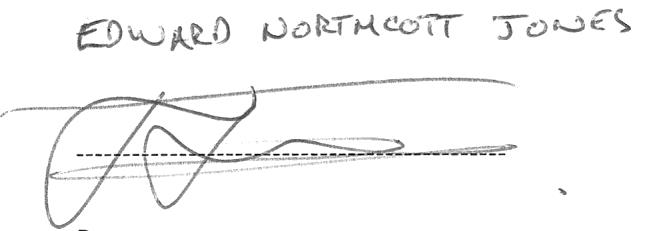 